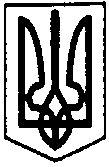 ПЕРВОЗВАНІВСЬКА СІЛЬСЬКА РАДАКРОПИВНИЦЬКОГО РАЙОНУ КІРОВОГРАДСЬКОЇ ОБЛАСТІ ________________ СЕСІЯ ВОСЬМОГО СКЛИКАННЯ ПРОЕКТ РІШЕННЯвід «  »                2019 року								№с. ПервозванівкаПро надання дозволу на розроблення проектуземлеустрою щодо відведення земельної ділянкиу власністьКеруючись п. 34 ч. 1 ст. 26 закону України «Про місцеве самоврядування в Україні», ст. 12, 122 Земельного кодексу України, та заслухавши заяву гр.   Крисіна Володимира Юрійовича від 22.07.2019 року, сільська радаВИРІШИЛА:1.Надати дозвіл громадянину Крисіну Володимиру Юрійовичу на розроблення проекту землеустрою щодо відведення земельної ділянки у власність (шляхом безоплатної передачі) орієнтовною площею – 0,2500 га, в тому числі: 0,2500 га під одно - та двоповерховою житловою забудовою для будівництва та обслуговування житлового будинку, господарських будівель та споруд (присадибна ділянка), (код класифікації видів цільового призначення земель – 02.01), за рахунок земель житлової та громадської забудови комунальної власності за адресою: вул.Мічуріна,57-а с. Зоря Кропивницького району, Кіровоградської області.2.Встановити, що остаточна площа вищевказаної земельної ділянки буде визначена після встановлення в натурі (на місцевості) меж земельної ділянки.3.Контроль за виконанням даного рішення покласти на постійну комісію сільської ради з питань земельних відносин, екології, містобудування та використання природних ресурсів.Сільський голова								П.МУДРАКПЕРВОЗВАНІВСЬКА СІЛЬСЬКА РАДАКРОПИВНИЦЬКОГО РАЙОНУ КІРОВОГРАДСЬКОЇ ОБЛАСТІ  _________________ СЕСІЯ ВОСЬМОГО СКЛИКАННЯПРОЕКТ РІШЕННЯвід «___»                2019 року								№с. ПервозванівкаПро надання дозволу на розроблення проектуземлеустрою щодо відведення земельної ділянкиу власністьКеруючись п. 34 ч. 1 ст. 26 закону України «Про місцеве самоврядування в Україні», ст. 12, 122 Земельного кодексу України, та заслухавши заяву гр.  Жарікова Анатолія Михайловича від 22.03.2019 року, сільська радаВИРІШИЛА:1.Надати дозвіл гр. Жарікову Анатолію Михайловичу на розроблення проекту землеустрою щодо відведення земельної ділянки у власність (шляхом безоплатної передачі) орієнтовною площею – 0,5000 га, в тому числі: рілля 0,5000 га для ведення особистого селянського господарства із земель сільськогосподарського призначення (код КВЦПЗ-01.03) за рахунок земель запасу, що перебувають в комунальній власності, яка розташована за адресою: 
вул. Першотравнева,64 с.Первозванівка Кропивницького району, Кіровоградської області.2.Встановити, що остаточна площа вищевказаної земельної ділянки буде визначена після встановлення в натурі (на місцевості) меж земельної ділянки.3.Контроль за виконанням даного рішення покласти на постійну комісію сільської ради з питань земельних відносин, екології, містобудування та використання природних ресурсів.Сільський голова								П.МУДРАКПЕРВОЗВАНІВСЬКА СІЛЬСЬКА РАДАКРОПИВНИЦЬКОГО РАЙОНУ КІРОВОГРАДСЬКОЇ ОБЛАСТІ  _________________ СЕСІЯ ВОСЬМОГО СКЛИКАННЯПРОЕКТ РІШЕННЯвід «___»                2019 року								№с. ПервозванівкаПро надання дозволу на розроблення проектуземлеустрою щодо відведення земельної ділянкиу власністьКеруючись п. 34 ч. 1 ст. 26 закону України «Про місцеве самоврядування в Україні», ст. 12, 122 Земельного кодексу України, та заслухавши заяву гр. Леженко Наталії Валеріївни від 22.03.2019 року, сільська радаВИРІШИЛА:1.Надати дозвіл гр. Леженко Наталії Валеріївні на розроблення проекту землеустрою щодо відведення земельної ділянки у власність (шляхом безоплатної передачі) орієнтовною площею – 0,4000 га, в тому числі: пасовище 0,4000 га для ведення особистого селянського господарства із земель сільськогосподарського призначення (код КВЦПЗ-01.03) за рахунок земель запасу, що перебувають в комунальній власності, яка розташована за адресою: с.Попівка Кропивницького району, Кіровоградської області.   2.Встановити, що остаточна площа вищевказаної земельної ділянки буде визначена після встановлення в натурі (на місцевості) меж земельної ділянки.3.Контроль за виконанням даного рішення покласти на постійну комісію сільської ради з питань земельних відносин, екології, містобудування та використання природних ресурсів.Сільський голова								П.МУДРАКПЕРВОЗВАНІВСЬКА СІЛЬСЬКА РАДАКРОПИВНИЦЬКОГО РАЙОНУ КІРОВОГРАДСЬКОЇ ОБЛАСТІ ________________ СЕСІЯ ВОСЬМОГО СКЛИКАННЯ ПРОЕКТ РІШЕННЯвід «  »                2019 року								№с. ПервозванівкаПро надання дозволу на розроблення проектуземлеустрою щодо відведення земельної ділянкиу власністьКеруючись п. 34 ч. 1 ст. 26 закону України «Про місцеве самоврядування в Україні», ст. 12, 122 Земельного кодексу України, та заслухавши заяву гр.    Бакал Ігоря Вікторович від 10.07.2019 року, сільська радаВИРІШИЛА:1.Надати дозвіл громадянину Бакал Ігорю Вікторовичу  на розроблення проекту землеустрою щодо відведення земельної ділянки у власність (безоплатної передачі) орієнтовною площею – 0,2500 га, в тому числі: 0,2500 га під одно - та двоповерховою житловою забудовою для будівництва та обслуговування житлового будинку, господарських будівель та споруд (присадибна ділянка), (код класифікації видів цільового призначення земель – 02.01), за рахунок земель житлової та громадської забудови комунальної власності за адресою: вул. Хуторська,15 с. Попівка Кропивницького району, Кіровоградської області.2.Встановити, що остаточна площа вищевказаної земельної ділянки буде визначена після встановлення в натурі (на місцевості) меж земельної ділянки.3.Контроль за виконанням даного рішення покласти на постійну комісію сільської ради з питань земельних відносин, екології, містобудування та використання природних ресурсів.Сільський голова								П.МУДРАК                                    ПЕРВОЗВАНІВСЬКА СІЛЬСЬКА РАДАКРОПИВНИЦЬКОГО РАЙОНУ КІРОВОГРАДСЬКОЇ ОБЛАСТІ ________________ СЕСІЯ ВОСЬМОГО СКЛИКАННЯ ПРОЕКТ РІШЕННЯвід «  »                2019 року								№с. ПервозванівкаПро надання дозволу на розроблення проектуземлеустрою щодо відведення земельної ділянкив оренду терміном на 49 (сорок девять років)Керуючись п. 34 ч. 1 ст. 26 закону України «Про місцеве самоврядування в Україні», ст. 12, 122 Земельного кодексу України, та заслухавши заяву голови СФГ «Землероб» Кадигроб С.В.   від 02.07.2019 року, сільська радаВИРІШИЛА:1.Надати голові СФГ «Землероб» дозвіл на розроблення проекту землеустрою щодо відведення земельної ділянки в оренду терміном на 49 (сорок дев’ять років) орієнтовною площею – 2,8090 га, в тому числі: 2,8090 га  для ведення товарного сільськогосподарського виробництва (код класифікації видів цільового призначення земель – 01.01), за рахунок земель запасу, що перебувають в комунальній власності, яка розташована за адресою: вул. Степова,23-б с. Федорівка Кропивницького району, Кіровоградської області.2.Встановити, що остаточна площа вищевказаної земельної ділянки буде визначена після встановлення в натурі (на місцевості) меж земельної ділянки.3.Контроль за виконанням даного рішення покласти на постійну комісію сільської ради з питань земельних відносин, екології, містобудування та використання природних ресурсів.Сільський голова								П.МУДРАК                                    ПЕРВОЗВАНІВСЬКА СІЛЬСЬКА РАДАКРОПИВНИЦЬКОГО РАЙОНУ КІРОВОГРАДСЬКОЇ ОБЛАСТІ ________________ СЕСІЯ ВОСЬМОГО СКЛИКАННЯ ПРОЕКТ РІШЕННЯвід «  »                2019 року								№с. ПервозванівкаПро надання дозволу на розроблення проектуземлеустрою щодо відведення земельної ділянкив оренду терміном на 49 (сорок девять років)Керуючись п. 34 ч. 1 ст. 26 закону України «Про місцеве самоврядування в Україні», ст. 12, 122 Земельного кодексу України, та заслухавши заяву голови СФГ «Землероб» Кадигроб С.В.   від 02.07.2019 року, сільська радаВИРІШИЛА:1.Надати голові СФГ «Землероб»   дозвіл на розроблення проекту землеустрою щодо відведення земельної ділянки  в оренду терміном на 49 (сорок дев’ять років) орієнтовною площею – 0,8049 га, в тому числі: 0,8049 га  для ведення товарного сільськогосподарського виробництва (код класифікації видів цільового призначення земель – 01.01), за рахунок земель запасу, що перебувають в комунальній власності, яка розташована за адресою: вул. Кравчука,75-д с. Федорівка Кропивницького району, Кіровоградської області.2.Встановити, що остаточна площа вищевказаної земельної ділянки буде визначена після встановлення в натурі (на місцевості) меж земельної ділянки.3.Контроль за виконанням даного рішення покласти на постійну комісію сільської ради з питань земельних відносин, екології, містобудування та використання природних ресурсів.Сільський голова								П.МУДРАКПЕРВОЗВАНІВСЬКА СІЛЬСЬКА РАДАКРОПИВНИЦЬКОГО РАЙОНУ КІРОВОГРАДСЬКОЇ ОБЛАСТІ ________________ СЕСІЯ ВОСЬМОГО СКЛИКАННЯ ПРОЕКТ РІШЕННЯвід «  »                2019 року								№с. ПервозванівкаПро надання дозволу на розроблення проектуземлеустрою щодо відведення земельної ділянкиу власністьКеруючись п. 34 ч. 1 ст. 26 закону України «Про місцеве самоврядування в Україні», ст. 12, 122 Земельного кодексу України, та заслухавши заяву гр.Зубенко Павла Олександровича  від 19.07.2019 року, сільська радаВИРІШИЛА:1.Надати дозвіл громадянину Зубенко Павлу Олександровичу на розроблення проекту землеустрою відведення земельної ділянки у власність (шляхом безоплатної передачі) орієнтовною площею – 0,2500 га, в тому числі: 0,2500 га під одно - та двоповерховою житловою забудовою для будівництва та обслуговування житлового будинку, господарських будівель та споруд (присадибна ділянка), (код класифікації видів цільового призначення земель – 02.01), за рахунок земель житлової та громадської забудови комунальної власності за адресою: вул. Шевченка біля будинку № 2 с.Федорівка Кропивницького району, Кіровоградської області.2.Встановити, що остаточна площа вищевказаної земельної ділянки буде визначена після встановлення в натурі (на місцевості) меж земельної ділянки.3.Контроль за виконанням даного рішення покласти на постійну комісію сільської ради з питань земельних відносин, екології, містобудування та використання природних ресурсів.Сільський голова								П.МУДРАКПЕРВОЗВАНІВСЬКА СІЛЬСЬКА РАДАКРОПИВНИЦЬКОГО РАЙОНУ КІРОВОГРАДСЬКОЇ ОБЛАСТІ  -------------- ------------- СЕСІЯ ВОСЬМОГО СКЛИКАННЯПРОЕКТ РІШЕННЯвід «  »              2019 року									№с. ПервозванівкаПро  надання дозволу на розробленняпроекту із землеустрою    Керуючись статтями  142, 143 Конституції України,  пунктом 34 статті 26   Закону України «Про місцеве самоврядування в Україні», статтею 55 Закону України «Про землеустрій», статтями 12,81,116,118,121,126 Земельного кодексу України та поданої заяви гр. Романенко Михайла Івановича  від  31.07.2019 року, сільська рада В И Р І Ш И Л А:1.Надати дозвіл гр. Романенко Михайла Івановича на розроблення проекту землеустрою, щодо встановлення меж земельних ділянок в натурі (на місцевості), яка надається у власність, для індивідуального садівництва,  орієнтовною площею 0,1200 га, у тому числі по угіддях:  0,1200 га, для індивідуального садівництва (код КВЦПЗ-01.05.) за рахунок земель запасу, що перебувають в комунальній власності за адресою: вул.Першотравнева,50 с. Первозванівка Кропивницького району, Кіровоградської області.2.Встановити,що остаточна площа земельної ділянки буде уточнена проектом землеустрою.3.Контроль за виконанням даного рішення покласти на постійну комісію сільської ради з питань земельних відносин, екології, містобудування та використання природних ресурсів. Сільський голова							    П.МУДРАК ПЕРВОЗВАНІВСЬКА СІЛЬСЬКА РАДАКРОПИВНИЦЬКОГО РАЙОНУ КІРОВОГРАДСЬКОЇ ОБЛАСТІ  _________________ СЕСІЯ ВОСЬМОГО СКЛИКАННЯПРОЕКТ РІШЕННЯвід «___»                2019 року								№с. ПервозванівкаПро відмову в наданні дозволу на розроблення проектуземлеустрою щодо відведення земельної ділянкиу власністьКеруючись п. 34 ч. 1 ст. 26 закону України «Про місцеве самоврядування в Україні», ст. 12, 122 Земельного кодексу України, та заслухавши заяву гр.  Смутка Сергія Івановича від 22.03.2019 року, сільська радаВИРІШИЛА:1.Розглянути заяву гр. Смутко Сергія Івановича про надання дозволу на розроблення проекту землеустрою щодо відведення земельної ділянки у власність (шляхом безоплатної передачі) орієнтовною площею – 2,0000 га, в тому числі: рілля -2,0000 га для ведення особистого селянського господарства із земель сільськогосподарського призначення (код КВЦПЗ-01.03), за рахунок земель запасу, що перебувають в комунальній власності, яка розташована за адресою: на території Первозванівської сільської ради Кропивницького району, Кіровоградської області.2.Відмовити в зв’язку з проведенням інвентаризації земельних ділянок на території Первозванівської сільської ради  2.Контроль за виконанням даного рішення покласти на постійну комісію сільської ради з питань земельних відносин, екології, містобудування та використання природних ресурсів.Сільський голова								П.МУДРАК